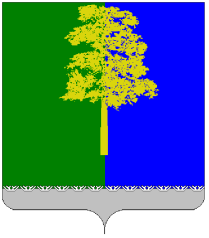 Муниципальное образование Кондинский районХанты-Мансийского автономного округа - ЮгрыАДМИНИСТРАЦИЯ КОНДИНСКОГО РАЙОНАУПРАВЛЕНИЕ  ОБРАЗОВАНИЯПРИКАЗ  от «23» мая  2023 года                                                                                                     № 316пгт. МеждуреченскийО проведении государственной итоговой аттестации по образовательным программам основного общего образования в основной период в Кондинском районе в 2023 году	Во исполнение пункта 5 приказа Департамента образования и молодежной политики Ханты-Мансийского автономного округа-Югры  от 22.05.2023 № 10-П-1232 «Об организации проведения государственной итоговой аттестации по образовательным программам основного общего образования на территории Ханты-Мансийского автономного округа – Югры в основной период в 2023 году» (далее – Приказ Департамента), руководствуясь Порядком проведения государственной итоговой аттестации по образовательным программам среднего общего образования, утвержденным приказом Министерства просвещения Российской Федерации и Федеральной службы по надзору в сфере образования и науки от 7 ноября 2018 года № 189/1513 (далее – Порядок проведения ГИА-9), единым расписанием проведения основного государственного экзамена, государственного выпускного экзамена, утвержденным приказами Министерства просвещения Российской Федерации и Федеральной службы по надзору в сфере образования и науки от 16 ноября 2022 года 
№№ 990/1144, 991/1145 (далее – Единое расписание проведения ГИА-9), руководствуясь методическими документами, рекомендованными при организации проведения государственной итоговой аттестации по образовательным программам основного общего образования в 2023 году, направленными письмом Федеральной службы по надзору в сфере образования и науки от 1 февраля 2023 года № 04-31 (изменениями от 17 апреля 2023 года №04-103), на основании решения председателя Государственной экзаменационной комиссии Ханты-Мансийского автономного округа – Югры (далее – ГЭК) (протокол от 22 мая 2023 года № 33-П), в целях организованного проведения основного периода государственной  итоговой аттестации  по образовательным программам основного общего образования (далее – ГИА-9) в форме основного государственного экзамена (далее – ОГЭ), государственного выпускного экзамена (далее – ГВЭ) в Кондинском районе в 2023 году приказываю:Специалисту-эксперту отдела организационно-правового обеспечения (М.М. Беломоина) обеспечить:Организацию и курирование проведения ГИА-9 в Кондинском районе в соответствии с Порядком проведения  государственной итоговой аттестации по образовательным программам основного общего образования, утвержденного  приказом Минпросвещения РФ №189, Рособрнадзора РФ№1513 от 07.11.2018 (далее – Порядок проведения ГИА), материалами, утвержденными пунктом 2 Приказа Департамента.Прием (возврат) экзаменационных материалов ГИА-9 в соответствии со схемой доставки, приема, печати и хранения экзаменационного материала, утвержденной пунктом 2.3 2-2.14. Приказа Департамента;Контроль создания условий в ППЭ для проведения ГИА-9 в основной период в соответствии с Порядком проведения ГИА, требованиями информационной, комплексной безопасности.Контроль за созданием условий для проведения ГИА-9 в ППЭ, с соблюдением санитарно-эпидемиологических требований, в том числе установленных Санитарными правилами по здоровьесбережению специалистов, привлекаемых к организации и проведения ГИА-9 в основной период проведения ГИА-9 в 2023 году.1.4. Предоставление в ППЭ  для проведения государственной итоговой аттестации по программе основного общего образования в форме ГВЭ информации по обучающимся с учетом назологии не позднее чем за два дня до экзамена.1.5. Контроль участия лиц, привлекаемых к проведению ОГЭ, ГВЭ.1.6. Ознакомление руководителей образовательных организаций с Приказом Департамента, с настоящим приказом под роспись.Возложить персональную ответственность на руководителей образовательных организаций (С.П. Росляков, О.Г. Мурашина,  С.Н. Батурин,  Э.В. Кузьмина, О.С. Чернобровина, Е.О. Ганиярова, Э.М. Нохова,  А.А. Немзоров, С.А. Захарова),  исполняющего обязанности руководителя образовательной организации (Т.М. Филимонова) на базе которых организованы пункты проведения экзаменов за:Объективность проведения ГИА-9.Соблюдение Порядка проведения ГИА-9, требованиями информационной, комплексной безопасности.Организацию и проведение ГИА-9 в форме ОГЭ, ГВЭ в ППЭ.Осуществление контроля за участием и добросовестным исполнением обязанностей работниками образовательных организаций, привлекаемых для проведения ГИА-9 по образовательным программам основного общего образования, в ППЭ; присутствие на инструктажах, в том числе по противопожарной безопасности. Оснащение ППЭ средствами и материалами, необходимыми для проведения ГИА-9, в том числе средствами обучения и воспитания, разрешенными к использованию по соответствующим предметам при проведении ОГЭ, ГВЭ с Единым расписанием проведения ГИА-9. Проведение инструктажа по противопожарной безопасности, ознакомление с планом эвакуации и местами размещения первичных средств пожаротушения лиц, привлекаемых к проведению ГИА-9  в ППЭ по образовательным программам основного общего образования, в том числе сотрудников охранных предприятий в пунктах проведения экзаменов не позднее, чем за 1 день до начала каждого экзаменов;Доставку выпускников текущего (2023) года в ППЭ согласно схемам перемещения участников ГИА-9 к месту расположения ППЭ для участия в прохождении ГИА-9 в основной период в 2023 году.Размещение у входа в аудиторию информации о ближайших эвакуационных выходах (план эвакуации);Оборудование дверей эвакуационных выходов и других дверей на путях эвакуации легкооткрывающимися запорами, в соответствии с требованиями противопожарной безопасности; Отсутствие на путях эвакуации загромождения.Проведение внеплановой проверки (тренировки) работоспособности систем противопожарной безопасности.Создание условий для проведения ГИА-9 в ППЭ, с соблюдением санитарно-эпидемиологических требований, в том числе установленных Санитарными правилами по здоровьесбережению специалистов, привлекаемых к организации и проведения ГИА-9 в основной период проведения ГИА-9 в 2023 году.Осуществление оплаты лицам, привлекаемым к проведению государственной итоговой аттестации в соответствии с нормами законодательства.Возложить ответственность на педагогических работников общеобразовательных организаций, утвержденных подпунктом 2.1 Приказа Департамента в качестве руководителей ППЭ, за:Организацию и проведение ГИА-9 в форме ОГЭ, ГВЭ в ППЭ в соответствии с Порядком проведения ГИА, материалами, утвержденными пунктом 2 Приказа Департамента;Прием (возврат) экзаменационных материалов ГИА-9 в соответствии со схемой доставки экзаменационного материала, утвержденной пунктом 2.13-2.14. Приказа Департамента; Проведение инструктажа для лиц, привлекаемых к организации и  проведению ГИА-9 в форме ОГЭ, ГВЭ, назначенных в ППЭ, о Порядке проведения ГИА-9; Соблюдением работниками ППЭ санитарно-эпидемиологических требований, в том числе установленных Санитарными правилами по здоровьесбережению специалистов, привлекаемых к организации и проведения ГИА-9.Соблюдение питьевого режима обучающихся вовремя проведения ГИА-9.Проведение на  установочной линейке перед началом экзамена для участников ГИА-9 инструктажа по противопожарной безопасности и ознакомление с планом эвакуации и местами размещения первичных средств пожаротушения в образовательной организации, на базе которой организован ППЭ. Ознакомление лиц, привлекаемых к проведению ГИА-9 с Порядком проведения ГИА-9 и методическими рекомендациями по проведению ГИА-9 в ППЭ под роспись, не позднее 23.05.2023.Возложить на руководителей общеобразовательных организаций персональную ответственность за:Проведение инструктажей, контрольных мероприятий, для всех категорий лиц, привлекаемых к организации и проведению ГИА, в срок не позднее чем за 5 рабочих дней до начала проведения каждого экзамена.Предоставление отчета в отдел организационно-правового обеспечения управления образования не позднее чем за 2 дня до начала проведения каждого экзамена по форме, установленной приложением 2 к приказу управления образования 28.10.2022 № 541 «Об утверждении Плана мероприятий, направленных на подготовку и обучение лиц, привлекаемых к организации и проведению   государственной итоговой аттестации по образовательным программам основного общего и среднего общего образования на  территории Кондинского района 2023 году»;Доставку выпускников 9-х классов в пункты проведения ОГЭ, ГВЭ, согласно транспортным схемам доставки, утвержденным пунктом 2.14 Приказа Департамента.Информирование под роспись лиц, привлекаемых к проведению ГИА-9 в форме ОГЭ, ГВЭ, о Порядке проведения ГИА-9, в том числе о ведении в штабах ППЭ видеозаписи, о применении мер дисциплинарного характера и  административного воздействия в отношении лиц, привлекаемых к  проведению ГИА-9 и нарушивших Порядок проведения ГИА-9, Приказом Департамента, настоящим приказом под роспись не позднее 23 мая 2023 года. Ознакомление участников ГИА-9 с результатами экзаменов в основной период в 2023 году в соответствии с пунктом 4 Приказа Департамента.Консультанту МКУ «Управление МТО ОМС Кондинского района» (А.В. Калабин) обеспечить контроль за направлением при осуществлении организованных перевозок участников ГИА-9, в территориальные подразделения Управления Государственной инспекции безопасности дорожного движения Управления Мимистерства внутренних дел России по ХМАО-Югре в Кондинском районе (далее – ГИБДД УМВД России) уведомлений об организованной перевозке участников ГИА-9 в сроки, установленные законодательством РФ и ХМАО-Югры.Отделу организационно-правового обеспечения (Н.М. Иконникова) обеспечить рассылку настоящего приказа, приказа Департамента.Контроль исполнения приказа возложить на начальника отдела организационно-правового обеспечения управления образования (Н.М. Иконникову).И.о. начальника управления образования                         	М.А. Козлова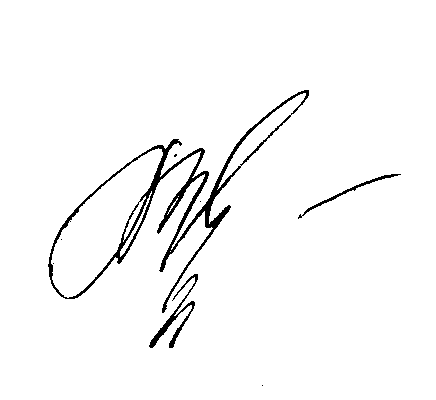 С приказом ознакомлен(а)_________________________________________________(ФИО, дата)С приказом ознакомлен(а)_________________________________________________(ФИО, дата)С приказом ознакомлен(а)_________________________________________________(ФИО, дата)